HILLTOP HIGH SCHOOLCOLLEGE BOUNDSENIORS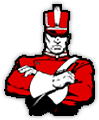 If you have any questions, please contact Ms. Metzger by phone (419) 924-2365 ext. 2111, by email ametzger@hilltopcadets.org, or stop in Room 111.Senior Planning TimelinePlease use this as a guide as you go through your senior year.Senior YearWhen senior males turn 18, they must register with Selective Service. Visit www.sss.gov to register! If you fail to register, you will not be eligible for Financial Aid. Ms. Bruner and Ms. Metzger have information about registering.SeptemberFinalize your list of reasonable choices. Include at least one “long shot”, one “target”, and one “safe” school. Your first choice might very well be a school to which you are a likely candidate for admission. However, each one of you should include at least one safe choice on your list of colleges.Once you have narrowed your list of colleges to a recommended maximum of six, you should begin applying. Most colleges prefer students to apply online.Attend meetings with college representatives who visit HHS. Keep in mind that the representatives who visit us will more than likely be the ones to present your case to the admissions team at their college: MAKE A GOOD IMPRESSION!Register for the September/October ACT or November SAT if you have not taken the test or want to retest. Obtain packets in Guidance or register on-line. Begin work on application essays. Most senior English classes include work on an essay.Remember that the grades you make this semester will be an important ingredient in the way college admissions committees view your academic seriousness. Your first semester grades will be the last ones they see before deciding whether to admit you to their school.Decide how you will actually apply: paper application, or applying online at the school’s website. Also consider using the common application which will save you time. Just make sure your school accepts the common application.-For more information go to www.commonapp.orgKeep your commitment to take challenging courses! Your senior year matters!OctoberComplete and file your FAFSA as soon as possible. Aid is distributed on a first come, first served basis. FAFSA’s web site is http://www.fafsa.ed.gov.Pick up financial aid forms in the Counseling Center. The FAFSA is the federal financial form, needed for both public and private schools, and the Profile is for private schools only. Remember, the lottery scholarships require the FAFSA!Please do not push deadlines. It is to your advantage to file your application early. Most colleges admit that early applications automatically receive more attention because they demonstrate the student’s sincere interest in a school.Early decision deadlines and scholarship deadlines may be as early as October 15. Do not allow lack of planning on your part to create an emergency on our part. Submit your Transcript Requests two weeks before the deadline.The college to which you are applying may require official copies of your test scores. Some schools require test scores submitted directly from ACT/SAT. Check the websites of the colleges to see what they require.Notify your counselor if you would like to be nominated for a scholarship at the colleges you are applying.Complete a Transcript Request form for each application you submit. Your transcript includes ACT and SAT scores, classes you’ve taken and your grades; when your counselor sends in your transcript, they will also attach your current schedule.NovemberUse your college visiting days well. HHS allows a maximum of 2 days which will be counted against your exemption, but will be excused if pre-approved. Request the visit day by filling out the College Visitation Form at least five days beforehand and bring a letter from the college for proof of your visit.Teacher Recommendations - If the colleges to which you are applying require a recommendation from a teacher, choose and ask a teacher who you feel knows you the best and will represent you well. Give your teacher a filled out Letter of Recommendation Form, which are available in the guidance office. ALLOW AT LEAST 2 WEEKS TO COMPLETE A RECOMMENDATION. If the teacher needs to send the letter directly to an institution, provide an addressed and stamped envelope with the appropriate corresponding forms.This will be your last chance to sign up for and take the SAT or ACT in this year’s admission pool.DecemberAll college applications and transcript requests which need to be sent out before winter break are due in the guidance office two weeks before we leave for break.  Applications that have a February 1 deadline should also be processed in December.Since we do not return until January, all Transcript Requests submitted after the deadline will be sent out in late January. Please remember that Counselor Reports will be processed in the order they are received…not in the order of urgency for you.If you expect your counselor to write an effective recommendation for you, then allow sufficient time to process your recommendation.Ace your mid-year exams—they matter!Request Mid-Year transcripts to be mailed to the colleges to which you are applying.Don’t ask to drop challenging courses. Colleges could withdraw their offer!JanuaryContinue applying and looking for scholarships!FebruaryIf you haven’t already done so, visit schools to which you applied.Wait.Local Scholarships become available, please see the guidance office for an application.March -- SPRING BREAK --- ENJOY!AprilBy April 15, you should hear from all colleges. Use the two weeks before May 1 to make your final decision.Register for Advanced Placement exams if necessary.Notify all colleges which have accepted you of your final decision.Notify colleges who have put you on their waiting list if you wish to remain on it.Don’t develop Senioritis! All college acceptances are conditional pending receipt of final grades in June.MayReply to the college you choose. Do not place a deposit with more than one college: it is unethical and you can be dropped by both colleges if discovered.Fill out a Final Transcript Request for the college you will attend. You must make this request in writing to release your transcript.College Entrance TestsDue to Covid-19 some Colleges are going test optional. Please check with the schools you are applying to for this information.There are two college entrance tests; the ACT and the SAT. Though many institutions will accept the results of either test, Ohio colleges generally request the ACT. Some institutions may use test results for proper placement of students in English and Math courses.Students planning on attending college should take either the ACT or SAT before January of their senior year. Many students will take the test more than once. It is not unusual for test scores to increase the second time taken. A student should prepare in advance to take an entrance test. There are practice test booklets available in the counselor’s office, and there is also online preparation through the test website. You will also be able to find numerous books and computer programs to buy in order to help prepare further. A student is also able to take Test Preparation Classes through Kaplan or through Sylvan Learning Center; contact one of these companies or ask your counselor for further information about these resources.You are highly encouraged to register for these tests online either at actstudent.org (ACT) or sat.collegeboard.org (SAT). When filling out the application for both the ACT and the SAT, you are required to put the high school code (or the CEEB code). The code for Hilltop is 365-505. Memorize this code, as it will be used very frequently when filling out applications and scholarships.ACT TestThe ACT consists of four tests: English, Reading, Math, and Science Reasoning. Students are given a score for each test, with scores ranging from 1 to 36. These scores are then averaged to a Composite Score. The national average Composite Score is 21. ACT also has an optional 30-minute Writing Test; it is recommended that all students take the Writing at least once. All of the ACT questions are multiple choice and there is no penalty for guessing; therefore a student should answer every question. Calculators are allowed to be used. The cost for the ACT (without Writing) is $ 55.00; ACT plus Writing is $70.00. Registration packets can be picked up in the Guidance Office. A student should be registered five to six weeks prior to the test date. ACT fee waivers are also available; if you are on free and reduced lunch, you could be eligible for a fee waiver. For information on ACT test prep tools, go to www.act.org/theact/testprepTo sign up for the ACT, go to www.actstudent.orgACT Testing Dates2020-2021Test Date	                                            Registration Deadline	                              (Late Fee Required)September 12, 2020                              August 14	                                                         August 15 - August 28September 13, 2020 (Sunday)           August 14	                                                         August 15 - August 28September 19, 2020                               August 14	                                                         August 15 - August 28 	October 10, 2020                               September 17	                                            September 18 - 25October 17, 2020                               September 17	                                            September 18 - 25October 24, 2020                               September 17	                                            September 18 - 25 October 25, 2020 (Sunday)           September 17	                                            September 18 - 25	December 12, 2020	                           November 6	                                                 November 7 - November 20February 6, 2021	                          January 8	                                                        January 9 - January 15April 17, 2021	                           March 12	                                                            March 13 - March 26June 12, 2021                                         May 7	                                                            May 8 - May 21July 17, 2021	                             June 18	                                                            June 19 - June 25College Selection ProcessBefore you start researching colleges, you should make a list of characteristics you think you want in a school. Some characteristics to consider:Academic Program (2 year, 4 year, Vocational)				Admissions, Cost, Financial AidAffiliation (Public vs. Private)						Supportive Services (Counseling, Med Center)Size of the College							Activities, Social Clubs, & AthleticsCommunity (Rural vs. City) & Location (Distance from home)		Religious Affiliation, Ethnic CompositionCampus Housing (Dorm, Off Campus, Live at Home)			Areas of Study, Course Offerings, & FacilitiesStudent Body (Coed vs. All Male/Female)				Academic Rigor & Graduation/Retention RatesChoosing a MajorA major is the area that you will study in most depth in college. You will take up to two-thirds of your classes in that subject. Most colleges do not require a student to declare a major until the end of their sophomore year. You can change your major, however, be cautioned that this could involve the risk of taking additional classes to satisfy the major requirements, which may cost additional time and money. Consider the following when choosing a major:Look at your interests-career and otherwise.Talk to people that you know that work in the field you are thinking of choosing. Come to the Guidance Office to look at the “Book of Majors” to help you decide.Look in local newspapers at classified ads; look to see which jobs sound interesting and which pay the salary you would like to earn.Research different career websites:Occupational Outlook Handbook: http://www.bls.gov/ooh/Mapping Your Future: http://mappingyourfuture.org/College Search: http://www.cappex.com/Campus Career Center (look for internships & jobs): http://www.campuscareercenter.com/Career Planning through the ACT: http://www.actstudent.org/career/What Colleges Look ForAcademic Record-Difficulty of courses taken				Standardized TestsGrades & Class Rank							Out of Class Activities (Jobs, Volunteer Work)Recommendations 							College Interviews (Some colleges)Filling Out a College ApplicationFreshman applications can be filled out any time after your Junior year. Colleges strongly recommend that students apply early (some as early as or earlier than Thanksgiving). In order to be considered for acceptance, scholarships, financial aid, and housing, applications need to be filled out by March. However, this does not mean that you can slack off and wait until April to fill out applications! Not only are they time consuming, but financial aid and housing is usually based on a first-come first-serve basis; meaning, if all of the housing has been taken by other freshman that applied early, you may not be able to start on time or get enough aid to cover the costs. Moral is: DON”T WAIT! College requirements often vary so always read and comply with those specific requirements. In general, the following are basic materials needed to complete an application:A completed application & any required application feeAn official copy of your high school transcript, including class rank & GPAAn official record of your ACT/SAT scores (sent directly from ACT or SAT)Other items that may be required (recommendations, essays, & financial aid forms)Applications DO’s & DON”T’sDO								DON’T-Read applications & directions carefully				-If you fill out a paper application, do not use white-out,-Make sure to include any extra paperwork that			    cross anything out, or use pencil    may be needed/requested					-Don’t leave anything blank (if you have questions, ask)-Fill out your own application					-Don’t be unclear or vague (answer q’s specifically)-Apply online to avoid mistakes (you can save and edit)		-Don’t put it off! Do it early!    Most schools require/prefer that you apply online -Be truthful & don’t exaggerate-Be thorough & on time-If someone is writing a recommendation for you, give that    person at least two weeks before it is dueCollege VisitationsDue to Covid-19 many college campuses are limiting or not allowing College visits and some Colleges are offering virtual visits. Please make sure to check with each college about their current policy and procedures on College visits.Visiting a college campus is a very important step in choosing a college. You can’t actually experience a college through brochures and smiling admission reps, so schedule a tour! Seniors are allowed two excused absences per year for college visitations. Per board policy, no visits can be made in May, so schedule your visits early by filling out a College Visitation Form, which are available in the Guidance Office. These forms must be completed and returned three days prior to the visit.Before visiting a college, call the Admissions Office at least one week prior to the visit to schedule an appointment/tour. Try not to visit two colleges in one day; the information may run together. During your visit, you will have the opportunity to:Speak to an admission counselor about admission procedures & programs of study (majors)Take a campus tour (preferably with a current college student & when classes are in session)Speak to a faculty member regarding an academic program that interests youEat lunch in a campus dining hall (sampling food you may be eating for the next few years is a good idea)Get a general feel for the campus atmosphere (what students & faculty are like, residence halls, libraries/computer facilities)Ask questions that concern you & find out general information (admission process, financial aid, scholarships, housing, etc.)Questions to Ask When Considering/Visiting a College:-How many students attend? Do most students live on campus?-What academic programs is the college most known for?-How many students are in one class? How many total students are in the Freshman class?-Do faculty teach all the classes?.or graduate assistants?-Am I required to live on campus? What are campus policies regarding housing? How are roommates assigned? Ask to see a residence hall room.-What types of student activities, organizations, and athletics are available?-What is the surrounding neighborhood like? How is security? Ask for crime statistics.-Can I have a car on campus? Where do I park?-How is the food?-Is there a health clinic on campus?-Is there a hospital nearby?...bank?...churches?...grocery stores?...etc.?-Is tutoring available?-What are the campus rules about visitation?-How much is the enrollment deposit?...is it refundable if I change my mind?College Information & Scholarship WebsitesFAFSA: http://www.fafsa.ed.gov/ - File your federal aid form electronically. FastWeb: http://www.fastweb.com/ - Download applications & send them via email; apply for scholarships by completing a profile to see all of the scholarships that are best for youPeterson’s Education Center: http://www.petersons.com/ - Peterson’s publications offer some of the most comprehensive information available to students about all aspects of preparation for higher education.Princeton Review: http://www.princetonreview.com/ - General information on admission & financial aid.Transfer.org – Course Applicability System (CAS); provides information on how specific coursework will transfer and apply towards another degree at another universityGoCollege: http://www.gocollege.com/ - Comprehensive resource covering college admissions, financial aid, educational options, and surviving college.College Net: http://www.collegenet.com - Download applications & send them via email; also provides a scholarship search.Supercollege.com: How to get into & pay for the college of your dreams; scholarship search & tips/strategies.Mapping Your Future: www.mappingyourfuture.org – College planning, career options, & financial strategiesCollegeConfidential: http://www.collegeconfidential.com/ - provides College Admissions, School Search, and Financial Aid Resources to students and parents, from Ivy League to State Colleges.CollegeScholarships.com: Offers free college scholarship searches and information on financial aid, and provides tips on taking the ACT & SAT.FinAid: http://www.finaid.org/ - A student guide to financial aid, information on scholarships as well as a comparison of loans available.Sallie Mae: https://www.salliemae.com/ - The nation’s leading provider for college loans.Hispanic Scholarship Fund: http://hsf.net/ - Scholarship program for Hispanic high school seniors.www.scholarships.comwww.studentscholarshipsearch.comwww.gocollege.comwww.collegedata.com/cs/search/scholar/scholarsearchtmpl.jhtmlbigfuture.collegeboard.org/scholarship-searchwww.finaid.orgwww.scholarships4students.comhttp://www.college-scholarships.com/schools/ohio/ScholarshipsYou have probably heard people say that there are “millions of scholarship dollars that go unclaimed each year.” You have also probably heard parents who have told you that their student has a 3.7+ GPA and cannot get a scholarship. Both are true. The fact is, there are thousands of scholarships, however, most of these scholarships have very specific eligibility criteria, and when it comes to academic scholarships, students generally need to have an outstanding GPA, high test scores, excellent recommendations, and be involved in extracurricular/community activities. Even though searching and applying for scholarships can be a lengthy process, students and parents who are willing to invest the time and energy may find that their efforts pay off handsomely. When searching, keep the following in mind:Start early-finding & applying takes time, energy, & persistencePrivate colleges often are more generous in awarding scholarships, thus making them more competitive in price Be aware of deadlines & be organized (make copies of everything)Network-tell everyone that you are lookingSearch websites, books, etc. with scholarship informationBe aware of scams! Six warning signs of scams:“This scholarship is guaranteed or your money back.”“The scholarship service will do all the work.”“The scholarship will cost some money.”“You can’t get this information anywhere else.”“You are a finalist-in a contest you never entered.” Or “You have been selected by a national foundation to receive a scholarship.”“The scholarship service needs your credit card or checking account number in advance.” The Hilltop Local Scholarship Application will be available in mid FebruaryTo Sum it All Up: Do’s & Don’tsDO: Attend College Fairs, use college source books, and take advantage of college-related Web sources to learn about as many colleges and universities as you can.DO: Develop a set of criteria (entrance requirements, reputation/ranking, location, costs, majors, etc.) for developing your list of colleges. DON’T: Wait until the last minute to begin the application process; the earlier you start, the better you’ll be. And do read the application instructions carefully to be certain you are following directions including everything each college requests.DO: Research each college or university to determine entrance requirements, fees, and due dates for applications.DO: Make campus visits to colleges that most interest you.DO: Keep track of all the deadlines for each college or university-and do be sure to get your applications in before those deadlines.DON’T: Allow yourself to fall into the dreaded senior slump. Many colleges will ask to see at least some of your senior grades before making an admissions decision-and some may wait on the decision until they see all of your grades.Good luck and if you have any questions, ask! That is what your counselor, your teachers, as well as college admission reps are here for!Ms. Metzger’s email: ametzger@hilltopcadets.orgPhone: (419) 924-2365 ext. 2111SAT TestThe SAT tests the skills you’re learning in school: reading, math and evidence based reading and writing. Your knowledge and skills in these subjects are important for success in college and throughout your life.The reading section tests the understanding of passages from U.S. and World Literature, History/Social Studies, and Sciences.The writing section tests the "Expression of Ideas" and "Standard English Conventions" through passages relating to Careers, History/Social Studies, Humanities, and Science.The mathematics section includes questions on arithmetic operations, algebra, geometry, statistics, probability and real-world problem solving.With the SAT, there is no penalty for guessing. Calculator use is allowed on 37 questions; not permitted for 20 questionsThe cost for the SAT Test with no essay is $52.00 and with essay $68.00 and you can register for the test online at www.collegeboard.com, as well as take practice tests, look at practice questions, and get information about the test structure. A student should be registered for the SAT five to six weeks prior to the test date.SAT Test Dates2020-2021SAT also has Subject Tests that are required by some colleges; check with the college you are applying to make sure you have taken the correct entrance exam (i.e. ACT, SAT, or SAT Subject test).Please visit the following website for more information on the new SAT and test prep tools www.kaptest.com/sat/kaplan-sat-prep/2016-sat-test-changesSAT Test Date	                          Registration Deadline	                   Late Registration Deadline                                           August 29, 2020	                          July 29, 2020	                                  August 16, 2020	                                                      September 26, 2020: ADDED   August 26, 20220                               September 15, 2020 		October 3, 2020	                       September 4, 2020	       September 22, 2020 November 7, 2020	                        October 7, 2020	                        October 27, 2020 	                     November 20, 2020	December 5, 2020	            November 5, 2020	                     November 24, 2020 March 13, 2021	                         February 12, 2021	                        March 2, 2021 May 8, 2021	                         April 8, 2021	                                     April 27, 2021 	June 5, 2021	                         May 5, 2021	                                     May 26, 2021 